                                                    Parish Priest: Fr Behruz Rafat    Telephone 01580 762785 Mobile: 07903 986646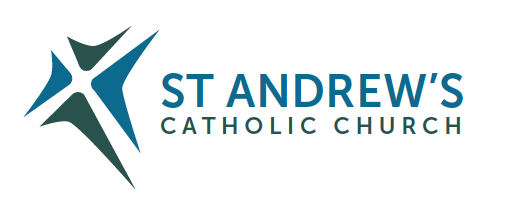 Address: The Presbytery, 47 Ashford Road, Tenterden, Kent TN30 6LL. Parish E-mail behruzrafat@rcaos.org.uk  Parish Website: www.standrewstenterden.orgDeacon: Rev. Jolyon Vickers Telephone: 01580 766449  Email:  jolyonvickers@rcaos.org.uk                                                     Hire of Parish Hall:  Lesley McCarthy 07791 949652  E-mail: tenterdenparishcentre@rcaos.org.ukNewsletter Editor:  Patricia Sargent  01233 850963  E-mail: sargentpat51@gmail.comNewsletter for the week commencing 8th May 2022Fourth Sunday of Easter (C)Entrance antiphon: The merciful love of the Lord fills the earth; by the word of the Lord the heavens were made, alleluia. First Reading:  Acts of the Apostles 13: 14, 43-52Psalm 99 Response:  We are his people, the sheep of his flock.Second Reading:  Apocalypse 7: 9. 14-17Acclamation:  Alleluia, alleluia!   I am the good shepherd, says the Lord; I know my sheep and my own know me. Alleluia!Gospel:   John 10: 27-30Communion antiphon:  The Good Shepherd has risen, who laid down his life for his sheep and willingly died for his flock, alleluia.May ProcessionOn Sunday 15 May we will have a procession in honour of Our Lady at the 10am Mass. It would be great if some of the children in our parish could take part. Saint Bernadette of LourdesThe Friars at Aylesford will be hosting her relics from Monday 24 October to Friday 28 October, 2022.Monday - 7pm Welcome and Mass. Tuesday, Wednesday & Thursday - 12 noon Mass; 3.30pm Exposition & Benediction; 5pm Mass followed by Torchlight Procession.  Friday - 12 noon Mass & Farewell.   Tel: 01622 717272 or reception@thefriars.org.ukDear Parishioners Father Behr writes:A special event for the Marian month of May.Fatima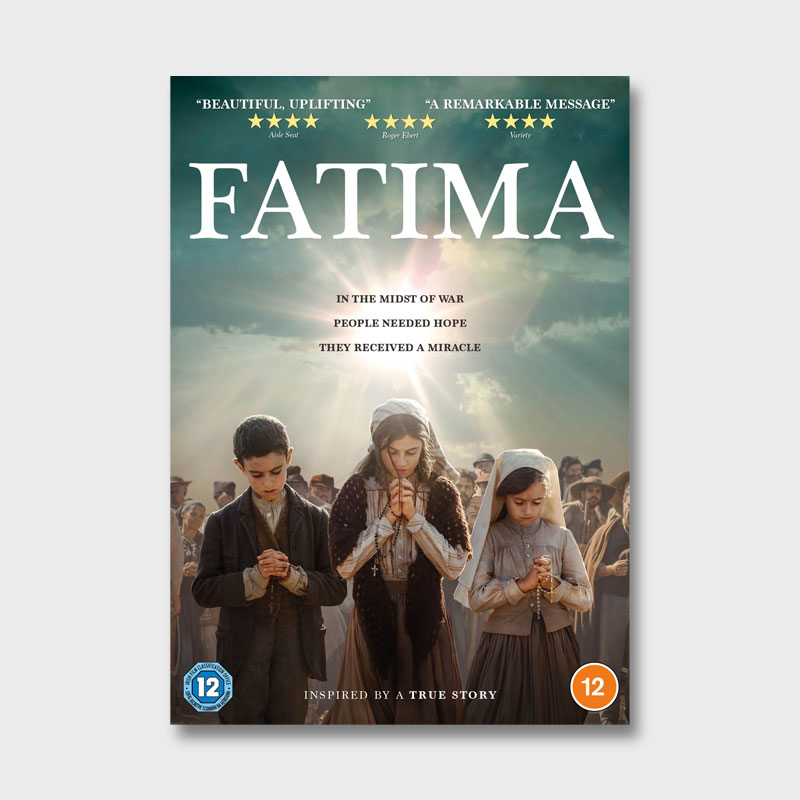 ‘A powerful and uplifting feature film that tells the dramatic true story of the apparitions of Our Lady in 1917 to three shepherd children in Fatima, Portugal. The revelations from their visions inspired believers but angered both Church and government officials who tried to force them to recant their story. The children had to convince them of Our Lady’s appearances and of her urgent message to the world for prayer, penance and conversion.’The Fatima film will be shown on two Tuesdays starting on 17 May with the first hour of the film and finishing on 24 May.Tea, coffee and refreshments will be served from 10.30am with the film starting at 10.50am.  This is an ideal opportunity to invite friends and family to come and enjoy the warm hospitality of our parish.  Times: Tuesday 17 May at 10.50.             Tuesday 24 May at 10.50.Refreshments will be available on both days before the film.Best wishes,Father Behruz RafatYour Prayers are asked for:Those recently deceased:  Those ill or infirm: Mary Iglinski, Ailish Cantwell (Jones), Sylwia Dorosz, Joe Adams, Ellie Lawrence, Anne Bryant, Patricia Hook, Elena Peck (senior), Josie Payne, Pat Holland and all those who are unwell and in need of our prayers.Those whose anniversaries of death occur at this time: Marjorie Dumbleton, Alfred Kettle, Richard Brennan, Jim Newman and John SmithConfession Fr Behr is available for Confession every Saturday from 10.30am - 11am. He is also happy to visit those who are not able to come to church.At last, the Breakfast returns again following March's cancellation due to Covid!You are invited to join us on Saturday 21st May for the Christian Aid Big Brekkie 2022.This breakfast is open to all.Venue: St Andrew's Parish RoomsTime: 8.15 for an 8.30 start Finish at 10am.Good Food (a cooked breakfast), Good Fellowship and with a Christian Aid Act of Worship commencing at 9.15am.Cost £10 payable on the day.Please book your place by May 13th at the latesteither with Jolyon or direct with Chris onchris@thecheesmans.plus.comAll surpluses and donations to go to Christian Aid.The next breakfast will be for the men on July 23rd.Looking forward to seeing you after the long-enforced break.Best wishes, ChrisThis week’s services (7th – 14th May), Feasts and Mass intentions during the week.Saturday 7th May   Weekday of Easter        10am Mass  Father Denis Paul RIP10.30 -11am Confession6pm Vigil Mass   Maria Chainey                                         Reader: Family readersSunday 8th May    Fourth Sunday of Easter (C)10am Mass   People of the Parish                                      Reader: Brian12 Midday Traditional Latin Mass Monday 9th May   Weekday of Easter10am Mass   Nick Buckman RIPTuesday 10th May   St John of Avila10am Mass  Private IntentionWednesday 11th May  10am Service of the Word and Holy CommunionThursday  12th May    Ss Nereus and Achilleus, Martyrs; St Pancras, Martyr9am-10am Adoration10am Mass  Mark, Anna & FamiliesFriday 13th May    Our Lady of Fatima10am Mass   Margaret Brownhill Intentions10.30 – 11.30am AdorationSaturday 14th May  St Matthias, Apostle10am Mass  Barry Griffiths RIP6pm Vigil Mass  Private Intention                                    Reader: JamesSunday 15th May    Fifth Sunday of Easter (C)10am Mass   People of the Parish                                    Reader: Frances12 midday Traditional Latin Mass Flowers: For 15th May - FrancesReaders:  Saturday 14th May – James/Sunday 15th May - Frances